Aquila Code of Conduct – Coaches, Officials and Volunteers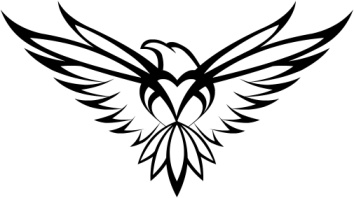 Date published:  Nov 2012Aquila aims to offer a positive experience where our members can learn new things in a safe and productive environment. The coaches code of conduct is designed to support this and sits alongside the club’s and British Gymnastics child protection policies. Aquila expects all coaches, club officials and volunteers to abide by the following code of conduct:Coaching StandardsBe a role model, displaying consistently high standard of behaviour and appearance (disciplined/committed/time keeping).Abide by all club adopted and British Gymnastics codes of conducts and policies.Hold the correct and valid coaching qualifications, and ensure you only coach within your qualifications and experienceEnsure you have the correct and valid insurance coverHold a valid CRB certificate that has been processed through British GymnasticsFind a replacement coach where they are unable to attend a sessionRefrain from smoking, consumption of alcohol and use of unsuitable language during club activities or coaching sessions. Communicate openly with parents at designated and appropriate times, over any issue they may wish to discussBe open minded to new ideas or approaches Not let any allegations of abuse of any kind to go unchallenged or unrecorded if appropriate. Record all incidents and accidents in the Club accident book and inform the parentsReport all hospitalisations to British Gymnastics and completed the required accident formsMaintain confidentiality where possible unless given expressed permission by the individual involved or where circumstances dictate the case must be referred on to suitable body.Be positive, approachable and offer praise to promote the objectives of the club at all times. Safety in sessionsEnsure the safety of all children by careful supervision, proper pre-planning of coaching sessions, using safe methods at all times. Ensure that all equipment used is safe for use and appropriately setupWarn participants of the potential danger and give guidelines for safe practiceOnly allow a gymnast to participate if they are fit to and wearing the appropriate clothingEnsure that no one goes underneath the trampoline Make sure all activities are appropriate to the age and ability of the class.  Only teach new skills after assessing the readiness of the pupil by observing ability, confidence and background experienceUse recommended progressive practises, including manual, rig support and push in mats.Consider the wellbeing and safety of participants before the development of performance. Gymnast behaviourNever condone rule violations, rough play or the use of prohibited substances.Enforce the gymnast code of conduct and discourage inappropriate behaviour and language at trainingEncourage and guide participants to accept responsibility for their own performance and behaviour. Treat all young people equally and ensure they feel valued. Encourage all children not to discriminate on the grounds of religious beliefs, race, gender, social classes or lack of ability. 